CURRICULUM VITAENama: Irvin Vizan MuhamadJenis Kelamin: PriaAlamat: Komplek Kejaksaan Agung RI, Blok A/49 RT 06/08, Ciputat, Tangerang SelatanTempat, Tanggal Lahir: Jakarta, 18 Maret 1996Status: Belum menikahAgama: IslamPhone: 085998005979E-mail: irvinvizanm@gmail.comPendidikan FormalTK Ananda Bogor SDN Proyonanggan 11 PekalonganSDN Cipayung I CiputatSMP Dharma Karya UTMAN 4 JakartaUIN Syarif Hidayatullah JakartaPendidikan NonformalLIA CiputatKeahlianMengerti dan dapat mengoperasikan Microsoft Word dan Microsoft Office.Mampu dan baik dalam berbahasa Inggris percakapan maupun tulisanMampu menulis artikel berbahasa Indonesia maupun InggrisSertifikatExcellent Predicate PesonaEdu iLearning 05 April 2014Peserta Lomba Cerdas Cermat Empat Pilar Kehidupan Berbangsa dan Bernegara 30 Juni 2013Participant of National English Olympiad of University of Muhammadiyah Malang American Corner 5 Juli 2015Intermediate Levels Lembaga Bahasa dan Pendidikan Profesional LIA 21 Juni 2012Certificate of Attendance of Master Class Don’t beome ‘Lost in Translation’ The communicative complexities of English in its Global Context University of Melbourne 2 Desember 2015Winner of Debate Competition in English Letters Department’s 16th Anniversary Celebration “Tales of Phantasia” 3, 4, 6 Juni 2015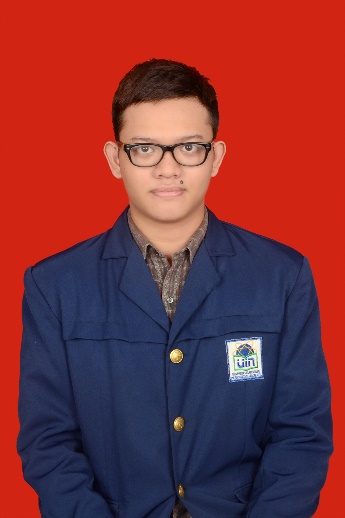 